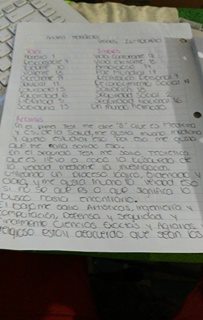 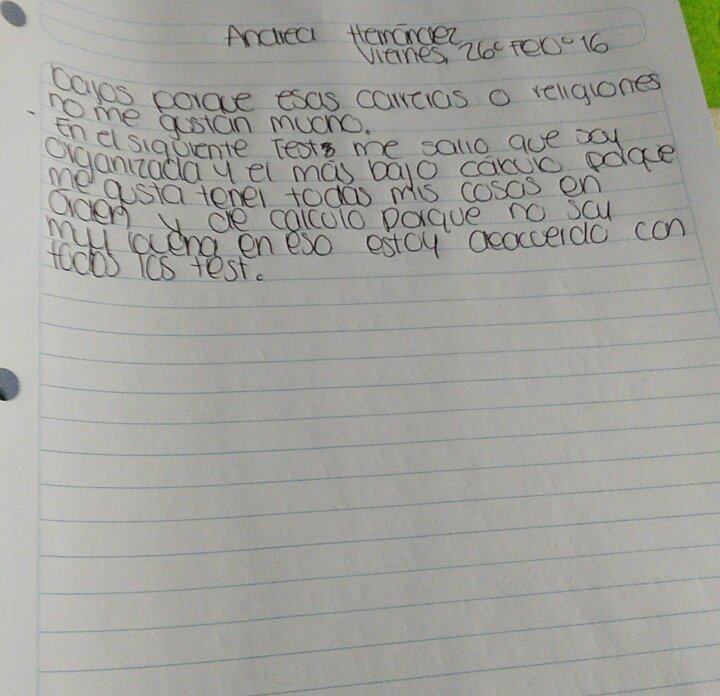 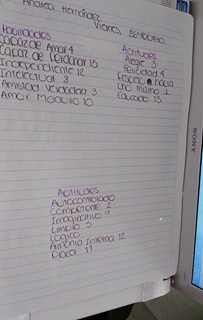 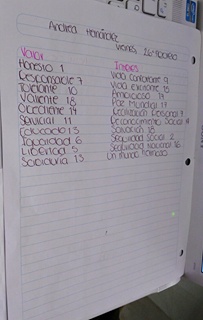 KARIME ANDREA GARCÍA HERNÁNDEZ 5°A BEODOMINGO, 28 DE FEBRERO DE 2016